678185, Мирнинский район,   п. Чернышевский ул. Каландарашвили 1 «А». Телефон 7-32-59, факс 7-20-89.  E-mail: adm-ok@mail.ruПОСТАНОВЛЕНИЕ№ 52 от  «22 » 05 2019г.Об утверждении Порядка предоставления субсидии в 2019 г. на возмещение транспортных расходов по содержанию автобуса, осуществляющего внутрипоселковые пассажирские перевозкии проезда льготной категории гражданВ целях создания условий для предоставления транспортных услуг населению и организации транспортного обслуживания населения в границах поселения, в соответствии с п.7 ст.14 федерального закона от 06.10.03 № 131-ФЗ «Об общих принципах организации местного самоуправления в Российской Федерации», руководствуясь п.7 ст. 5 Устава муниципального образования «Посёлок Чернышевский» Мирнинского района Республики Саха (Якутия):Утвердить Порядок предоставления субсидии в 2019 году на возмещение транспортных расходов по содержанию автобуса, осуществляющего внутрипоселковые пассажирские перевозки и проезда льготной категории граждан согласно приложению.Обнародовать настоящее постановление на официальном сайте МО      «Мирнинский район» (www.алмазный-край.рф).Контроль за исполнением настоящего постановления оставляю за собой.Глава МО «Поселок Чернышевский»                                                       Л.Н. ТрофимоваСогласовано:Юрист _____________________________________Н.Ю. Торба					                                                                                                        Приложение к Постановлению ГлавыМО "Поселок Чернышевский"Мирнинского района РС (Я)№___ от «__» ________2019г.	                              ПОРЯДОКПредоставления субсидии в 2019 году на возмещение транспортных расходов по содержанию автобуса, осуществляющего внутрипоселковые пассажирские перевозки и проезда льготной категории граждан                                                    1. Общие положения1.1 Настоящий Порядок устанавливает цели и условия предоставления из бюджета МО "Поселок Чернышевский» Мирнинского районаРоссийская ФедерацияРеспублика Саха (Якутия)Мирнинский районАДМИНИСТРАЦИЯМУНИЦИПАЛЬНОГО ОБРАЗОВАНИЯ«Поселок Чернышевский»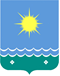 Россия Федерацията Саха РеспубликатаМииринэй оройуона«Чернышевскай бөhүөлэгэ»МУНИЦИПАЛЬНАЙ ТЭРИЛЛИИДЬАhАЛТАТА 